Workers at __________ are invited to actively participate in the health, safety and well being of ________________.  If you have any suggestions for how we can better manage our safe work practices, please detail in the available space below or address your supervisor directly.  If there are parts of a task that are not accurately reflecting the risks you face or if you have a risk management idea to make the workplace safer, please detail it in the available space below or notify your supervisor.If you have any concern about any aspect of the work you have been assigned, if there is any part of the assigned work where you feel unsafe, threatened or in any way feel the task is beyond your skill level or ability:STOP WORK IMMEDIATELY.Notify your supervisor of your concerns and follow their direction.  Learn the task or skill that you feel you are lacking under the direction of the supervisor or his/her designate.  They will work with you until you are observed to be, and you feel you are, capable, confident, and competent to safely and effectively perform that task.Safety at this site is not just for you, it is about you, and it includes you.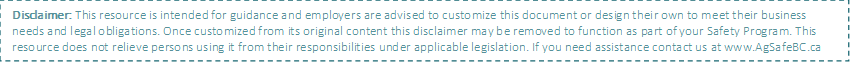 Task or JobConcernSuggestionDate